Pharmaceutical Company Profile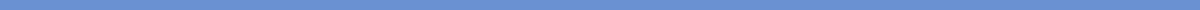 Company Profile: Zenith Pharma SolutionsBackground:Founded in 2009, Zenith Pharma Solutions is a leading pharmaceutical company headquartered in Boston, Massachusetts. With a commitment to improving health and enhancing lives, Zenith Pharma has rapidly grown into a reputable entity in the pharmaceutical industry. The company specializes in the research, development, and distribution of innovative pharmaceutical products, focusing on areas of unmet medical needs.Products and Services:Zenith Pharma Solutions offers a diverse portfolio of pharmaceutical products, including:Prescription Medicines: Specializing in cardiovascular, neurodegenerative, and diabetic care, providing effective treatment options for patients worldwide.Over-the-Counter (OTC) Medications: A range of OTC products for common ailments, ensuring quality and accessibility.Research and Development (R&D): A dedicated R&D wing working on breakthrough therapies in oncology and immunology, aiming to bring revolutionary drugs to market.Manufacturing and Distribution: State-of-the-art manufacturing facilities ensure the highest quality standards, with a robust distribution network that ensures global reach.Key Milestones:2011: Launched first blockbuster drug, CardiProtect, which became a leading medication for hypertension.2015: Received the FDA approval for NeuroAid, an innovative treatment for Parkinson’s disease.2018: Expanded global operations, establishing R&D centers in Germany and distribution channels in over 50 countries.2020: Introduced EcoPharm, a sustainability initiative aiming to reduce environmental impact across its manufacturing processes.Unique Attributes:Patient-Centric Approach: Zenith Pharma’s core philosophy centers around a patient-first approach, ensuring that the products and services offered genuinely improve patient health and quality of life.Innovative Research: The company is recognized for its groundbreaking research, with a significant portion of revenue reinvested into R&D to pioneer new treatments.Sustainability Commitment: Zenith Pharma is committed to environmental stewardship, continuously working towards reducing its carbon footprint and promoting sustainable practices within the pharmaceutical industry.Conclusion:Zenith Pharma Solutions stands at the forefront of pharmaceutical innovation, dedicated to delivering life-enhancing drugs to patients around the globe. With a robust product pipeline and a relentless focus on research and sustainability, Zenith Pharma is poised to continue its trajectory of growth and make a lasting impact on global healthcare.